„CIĘŻKO WYZNAĆ:NA TAKĄ MIŁOŚĆ NAS SKAZALITAKĄ PRZEBODLI NAS OJCZYZNĄ.”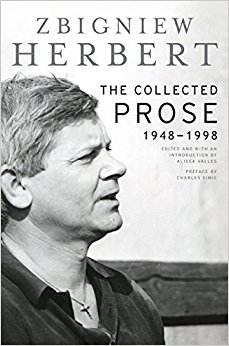 KONKURS SZKOLNEGO TOWARZYSTWA PRZYJACIÓŁ NAUK XXV LOna polsko-angielską recytację i interpretację poezji Zbigniewa Herberta w 100. rocznicę                      odzyskania przez Polskę niepodległości i wybuchu Powstania Wielkopolskiego1918 – 2018(szczegóły zob. zakładka WIĘCEJ – SZKOLNE WYDARZENIA – SZKOLNE TOWARZYSTWO PRZYJACIÓŁ NAUK – ROCZNIKI NR 3)